Spaní ve škole aneb Halloween ve 4. BV pondělí, 25. 10. 2021, jsme do školy dorazili s větším počtem zavazadel než bývá obvyklé. Rozhodli jsme se, že ve škole i přespíme. Dopoledne jsme se ještě museli soustředit na výuku, ale po obědě už jsme si mohli užívat při zábavných činnostech.Sluníčko nás vytáhlo ven a před školou jsme vyzdobili betonovou plochu halloweenskými kresbami. Stačilo si uklidit spadané listí a pomocí barevných kříd jsme vykouzlili obrázky dýní, duchů a strašidel. Pak jsme využili školní zahradu a pořádně se vyblbli na hrazdičkách, houpačkách a lanovce. Odvážlivci si mohli vyzkoušet, jak se hází disk do koše při hře discgolf. Kvalitně vyběhaní jsme se vrátili do třídy a prověřili jsme naše chuťové pohárky poznávačkou pochutin, které nám paní učitelky předkládaly k ochutnání. Vtip byl v tom, že jsme měli zavázané oči. Hodně z nás si muselo dodat odvahy, abychom vše ochutnali. Odměnou pak byla svačina – výborná bábovka a pizza šneky.Následoval přesun do cvičné kuchyně a keramické dílny. Rozdělili jsme se do dvou skupin a začali připravovat večeři – „buřtguláš“ a papírové obaly na svítilny. Každý si vyrobil i papírového netopýra a ozdobil si dekorativní dýni – svého skřítka (malého ochránce). Se vším nám pomáhaly paní zástupkyně Křelinová, paní asistentka Pávová a paní učitelka Ryndová (ta pro nás jako překvapení domů přichystala i dýňovou marmeládu).Po večeři jsme se těšili na noční procházku ve škole, ale bylo třeba se převléci do halloweenských kostýmů, které si někteří přinesli. Čekání na příchod vrchního šéfa strašidel (strašidelnou stezku po škole pro nás totiž připravovali starší spolužáci) jsme si krátili vypravováním napínavých příběhů a plněním úkolů. Potřebovali jsme získat písmena pro HESLO, abychom se dostali k pokladu ukrytému ve škole. V půl osmé si nás pan učitel přišel vyzvednout a postupně jsme se vydávali jednotlivě, nebo ve dvojicích na cestu po škole, která byla osvícená jen světlem svíček a halloweenských svítilen. Cestou nás překvapovaly strašidelné postavy a dokonce chtěly, abychom vyprávěli příběh se slovem, které jsme si vylosovali. Škoda, že příběhy nikdo nezapisoval – asi bychom se divili, co všechno jsme schopní vymyslet, když se trošku bojíme. Naštěstí se nikdo neztratil a šťastně jsme se shledali na chodbě u jídelny. Nic nám nebránilo se vrátit zpátky do cvičné kuchyně a dopátrat se všech písmen, která vedla k ukrytému pokladu. Společnými silami jsme vyluštili slovo SBOROVNA a mohli jsme si jít vyzvednout poklad. Představte si, že každý dostal náhradní oko a upíří zuby. Do třídní knihovničky nám přibyly nové knihy a také malé lego, abychom si mohli o přestávkách trošku pohrát, i když už jsme čtvrťáci.Vše, co jsme prožili, jsme mohli společně probrat ve třídě. Dali jsme si ještě něco dobrého na zub a pak už jsme proměnili naši třídu v noclehárnu. Došlo i na povinné čištění chrupu a překvapením pro všechny byla pohádka, kterou nám přečetla paní zástupkyně. V půl jedenácté už spali všichni – vím to přesně, protože jsem u toho osobně byla.                                                                                                             Jana Reilová, třídní 4. BA jak celou akci hodnotili a komentovali žáci ze 4. B?„Nejvíc se mi líbila stezka odvahy a nelíbilo se mi, že můj kámoš se vrtěl a já nemohl usnout. A dávám tomu 17 z 20. Happy Halloween!“                                    Fanda Brejša„Ze všeho nejvíce se mi líbila stezka odvahy po škole. Ve dvojicích to bylo zábavné. Večer, když jsme šli spát, paní zástupkyně Anička nám četla knihu Pohádky z Větrné Lhoty od Daniely Fischerové. Téma Halloween bylo super, moc se mi to líbilo.“       Toník Čermák„Spaní ve škole – neskutečné, úžasné …            10/10  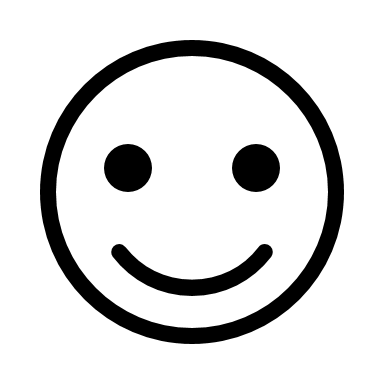 Stezka odvahy – krásné.                                      10/10  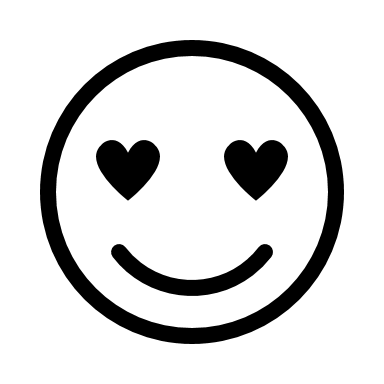 Výroba svícení – hezké.                                      10/10  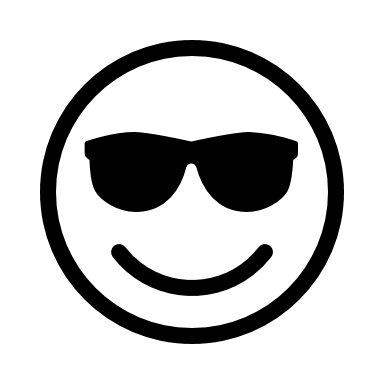 Zdobení dýní – bezva.                                         10/10  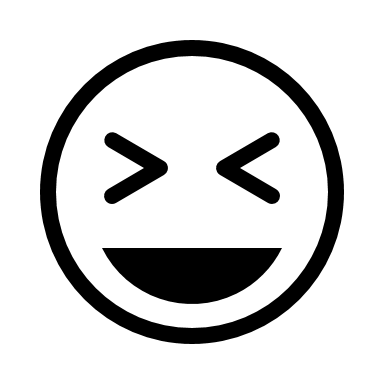 Snídaně …“                                                                                                                                                                                   Adélka Jirková„Moc jsem si to užila a nejvíc se mi líbila stezka odvahy. V noci se všichni hrozně vrtěli a někdo i chrápal, ale i tak to všechno bylo fajn.“     9/10                                   Anička Jirková„Bylo to mega, supr, čupr. Líbila se mi stezka odvahy a samozřejmě i ostatní věci. Spaní bylo taky zajímavé – někteří stihli pokácet půlku Krkonoš.“                   Míša KaňkovskýPS: Děkujeme za dárky.„Mně se líbilo všechno, ale nejvíc mě bavila stezka odvahy. Udělalo mi radost, že všichni došli až do cíle. Dávám 100 bodů.“                                                           Anička Mrázková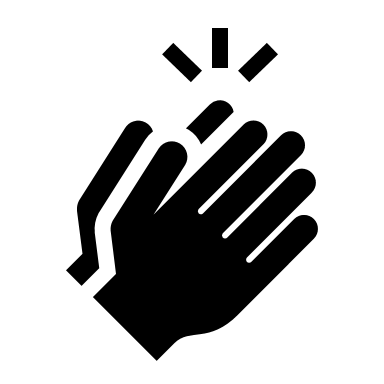 „Bavilo mě vařit buřtguláš, ty lampióny byly taky dobrý. Líbila se mi stezka odvahy a  to spaní bylo fajn, i když někdo chrápal.“                                                     Martin Materna„Nejvíc jsem si užil stezku odvahy. Vaření, vyrábění svítilen, hledání pokladu a všechny další aktivity byly bezva a celkově to byla hrozná sranda.“                              Jiřík MatyášLíbila se mi stezka (5 b.) a ty programy (5 b.). Někdo se pořád vrtěl v posteli a to se mi nelíbilo. (- 2 b.)                 5 + 5 – 2 = 5 + 5 = 10 – 2 = 8 b.                                                               Maty Renner„Halloween – Spaní ve škole  - nejlepší … stezka odvahy				 - nejhorší … čekání na stezku   (9 b. z 10)“ Andrejka Sochorová„Líbilo se mi všechno. Hlavně ta stezka odvahy.“                                       Nella Stražická„Líbila se mi stezka odvahy a nelíbilo se mi, jak jsme spali. Dávám 9 bodů!“ Joni Světlík„Líbilo se mi všechno a nejvíc stezka odvahy.“                    Anička Šretrová„Odpoledne jsme vyráběli skřítky z dýní, netopýry z papírových ruliček. Udělali jsme si taky lucerničky ze sklenic na zavařování a večer jsme četli knížku Pohádky z Větrné Lhoty. Ale stejně nejlepší byla STEZKA ODVAHY.“                           Markétka Tošovská„Strašně se mi líbila stezka. Ještě jsem neochutnala dýňovou marmeládu, ale už se těším, až ji ochutnám. Spalo se mi jako na zemi - bolela mě záda, ale šlo to přežít. Moc mi chutnala snídaně.Na stezce jsem si vylosovala k ochutnání špagety, ale protože jsem se bála  kostlivce, tak jsem dostala bonbónek.“                                                                   Adélka Vlachová          